T.C. 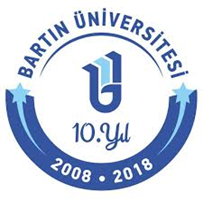 		BARTIN ÜNİVERSİTESİDİL EĞİTİM-ÖĞRETİM UYGULAMA VE ARAŞTIRMA MERKEZİ (BÜ-DEM)KAYIT İÇİN GEREKLİ BELGELER1 adet başvuru formu2 adet vesikalık fotoğraf1 adet pasaport fotokopisi1. kur ücretinin dekontuKUR ÜCRETLERİ (Ders kitapları dâhil)A1 kuru: 120 saat 600 TL A2 kuru: 120 saat 600 TLB1 kuru: 120 saat 600 TLB2 kuru: 120 saat 600 TLC1 kuru: 120 saat 600 TLKURS ÜCRETİ İÇİN BÜ-DEM HESAP NUMARASIBartın Üniversitesi Döner Sermaye İşletmesi Müdürlüğü TC Ziraat Bankası-BartınIBAN: TR 05 0001 0000 5253 7534 0750 01KAYIT YERİBartın Üniversitesi, Yahya Kemal Beyatlı Derslikleri Ağdacı Mevkii 74100 Bartın/TürkiyeKAYIT TARİHLERİ13 Ağustos 2018 - 09 Kasım 2018 tarihleri arası*İRTİBATDr. Öğr. Üyesi  Hüseyin DEMİR (Müdür)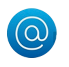 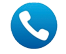         +90 (378) 223 54 98          budem@bartin.edu.tr          http://budem.bartin.edu.tr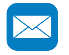 * 21 Ağustos – 24 Ağustos 2018 Kurban Bayramı Tatili